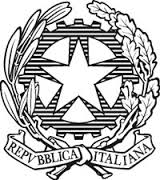 ISTITUTO COMPRENSIVO “FALCONE e BORSELLINO”			Ascoli Piceno - Appignano del Tronto - Castorano - Colli del Tronto - OffidaPIANO DI LAVORO ANNUALEAnno scolastico 2017-2018Classi 2GEOGRAFIACOMPETENZE CHIAVE EUROPEEA. COMUNICARE NELLA MADRELINGUAD. COMPETENZA DIGITALE E.  IMPARARE AD IMPARAREF.  COMPETENZE SOCIALI E CIVICHEG. SPIRITO DI INIZIATIVA E IMPRENDITORIALITÀH.  CONSAPEVOLEZZA ED ESPRESSIONE CULTURALE COMPETENZE CHIAVE DI CITTADINANZAA.1 COMUNICARE E COMPRENDERED. COMUNICAREE.1 IMPARARE AD IMPARAREE.2 ACQUISIRE ED INTERPRETARE L’INFORMAZIONEE.3 INDIVIDUARE COLLEGAMENTI E RELAZIONIF.2 AGIRE IN MODO AUTONOMO E RESPONSABILEG.1 PROGETTAREH.2 RAPPRESENTARECOMPETENZE SPECIFICHE1- Si orienta nello spazio utilizzando in modo appropriato gli indicatori spaziali .OBIETTIVI DI APPRENDIMENTOORIENTAMENTO1 a  - Muoversi nello spazio circostante attraverso i punti di riferimento, utilizzando gli indicatori topologici.obiettivi specificirealmente verificabili1 a1.- Acquisire l’uso dei termini dentro-fuori, aperto-chiuso, confine, regione interna, regione esterna.1 a.2.-Usare i binomi locativi (in alto a destra, ecc.).1a3 –Leggere e/o collocare simboli su reticoli1 a.4.- Individuare posizioni  rispetto a punti di riferimento : davanti-dietro, sopra-sotto, vicino-lontano, destra-sinistra,  centro, di fianco a.., verso…, in alto- in basso.2 – Utilizza il linguaggio della geo-graficità.LINGUAGGIO DELLA GEO-GRAFICITA’2a – Rappresentare oggetti e ambienti noti e tracciare percorsi effettuati.2b – Leggere ed interpretare la pianta di uno spazio vicino.2 a1.- Osservare, individuare  e rappresentare elementi da diversi punti di vista (davanti, dietro, di fianco, dall’alto) riferiti a se stessi ed ad altri.2 a.2.- Conoscere ed usare i termini di movimento: avanti, indietro, a destra, a sinistra.2 a 3.- Eseguire percorsi definiti secondo regole o ordini stabiliti.2 a4.- Rappresentare e verbalizzare percorsi mediante segni stabiliti.2b1 – Leggere ed analizzare semplici mappe/piante.2 b2.- Rappresentare con tecniche diverse spazi analizzati (disegno, impronte, sagome, simboli  non convenzionali).2 b3.-Rappresentare forme nello spazio grafico in grandezza naturale, o operando semplici riduzioni ed ingrandimenti.3 - Riconosce, denomina  descrive  e rappresenta graficamente i principali “oggetti” geografici fisici.PAESAGGIO3a – Conoscere il territorio circostante attraverso l’approccio percettivo e l’osservazione diretta.3 a1.- Individuare e confrontare spazi  del proprio vissuto organizzati e non.3 a2.- Distinguere elementi fissi e mobili.4- Si rende conto che lo spazio geografico è un sistema del territorio, costituito da elementi fisici ed antropici.REGIONE E SISTEMA TERRITORIALE4a - Comprendere che il territorio è uno spazio organizzato e modificato dalle attività umane.4a1- Distinguere paesaggi naturali e antropici.4a2- Rilevare e motivare il rapporto tra posizione, luogo e funzione di oggetti e/o ambienti.4a3- Individuare gli interventi positivi e negativi dell’uomo sull’ambiente.4a4- Individuare i comportamenti  dell’uomo adeguati alla tutela degli ambienti.